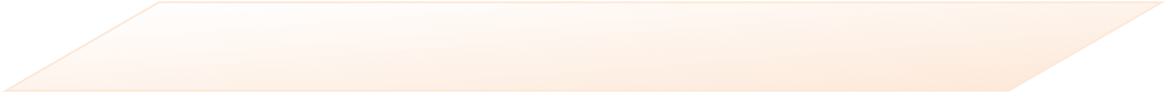 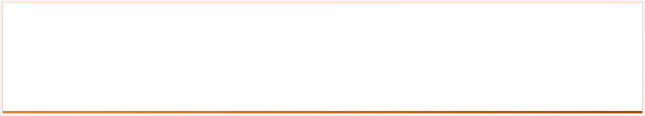 La Dirección de Gestión Humana y el Departamento de Medicina Legal, con el propósito de conformar registro de personas postulantes, para nombrar interinamente por sustitución en todo el país, invita a las personas interesadas a participar en el proceso selectivo para la siguiente clase de puesto: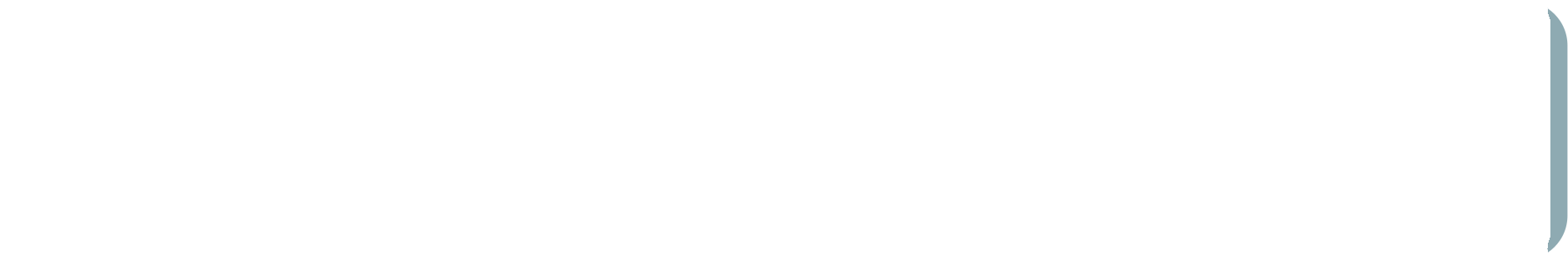 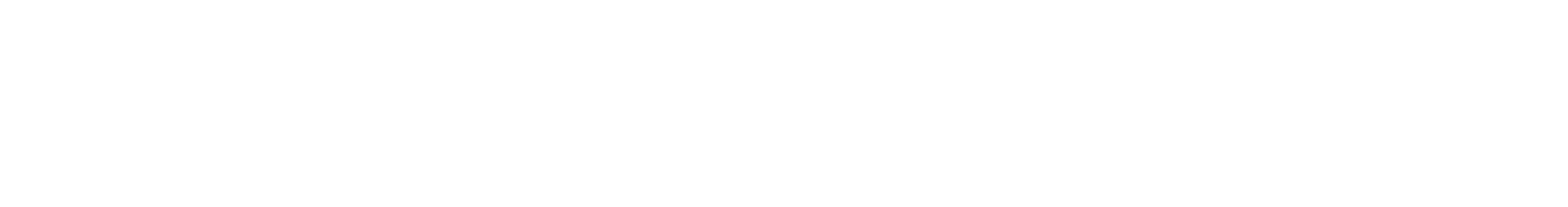 REQUISITOSBachiller en Educación MediaLicenciatura en PsicologíaIncorporado al Colegio de PsicólogosEspecialidad o Maestría en Psicología Clínica o Psicología ForenseIncorporado y habilitado por el Colegio de Psicólogos de Costa Rica en la especialidad correspondiente.Requiere un mínimo de dos años de experiencia en labores relacionadas con el puesto**.Manejo de los ambientes computadorizados y los sistemas de información existentes en el área de trabajo.** Para efectos de participación no se considerará el requisito de experiencia, sin perjuicio de que pueda ser estimada en una etapa selectiva posterior.INSCRIPCIONESLas personas interesadas que cumplan con todos los requisitos deberán remitir, en forma digital, currículum actualizado y atestados que lo acrediten, a la dirección de correo electrónico:medicina_legal@poder-judicial.go.crSe les recuerda a las jefaturas, personas coordinadoras de oficina o designadas, su responsabilidad de informar sobre el contenido de esta comunicación a quienes no cuenten con correo electrónico o Intranet.(Artículo 4 del Manual de Procedimientos de las Comunicaciones por medios electrónicos de las Oficinas Judiciales).Las Oficinas Administrativas se encuentran autorizadas para remitir sus notificaciones y comunicaciones mediante correo electrónico. (Artículo 45, Ley de Notificaciones Judiciales)